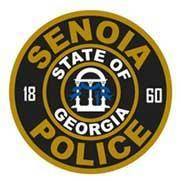 SENOIA POLICE DEPARTMENT505 HOWARD ROADSENOIA, GEORGIA 30276PHONE: 770-599-3256FAX: 770-599-8329                      MOTORIZED CART             RESIDENTIAL REGISTRATIONCART INFORMATION:VIN/Serial No		___________________________			 (include all letters and numbers)Make			__________________Model			__________________Year	_________			Color	__________		   Type:   GAS   /    ELECTRIC  (circle one) OWNER INFORMATION:Name:	__________________________________	   Are you 18 years of age or older?   YES   /   NO  (circle one)Physical Address of Owner & CartStreet Address		______________________City			______________________		Subdivision		_______________________		State			______________________		Phone			_______________________Zip			______________________		Email			_______________________	PLEASE READ CAREFULLY:I have received a copy of the City of Senoia’s “Golf Cart Operation Regulations, Liability, and Penalties.”  I understand and will abide by the City of Senoia and State of Georgia laws pertaining to motorized carts. I understand that, as the registered cart owner, I accept both legal and civil responsibility for any actions committed during the operation and use of the cart and understand that I will be charged for any violation under Section 66-109. I certify that the information contained herein is correct and accurate to the best of my knowledge._____________________________				____________________Owner’s Signature (required)					Date